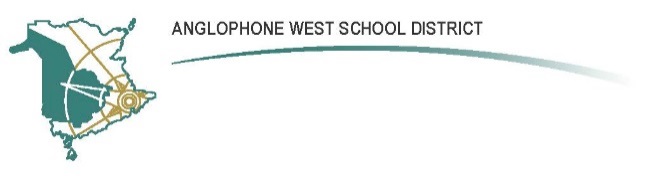 Summerhill Street Elementary SchoolParent School Support Committee AgendaDate: 		April 17, 2019						Time: 	6:30 P.M.Location:	Summerhill Street Elementary School, Board RoomCall to Order:Welcome:Approval of the Agenda:Approval of the Minutes from Previous Meeting:  March 13, 2019:Business Arising from the Minutes:Walkway ConversationsWelcome to His Worship, Mayor Bob Powell, and to the Chief Administrative Officer for the Town of Oromocto, Mr. Steven HartNew Business:  	1)   Summerhill SIP and PLEP Plan				Review of Demographics Section2)   April NewsNew DEC Member, Sub-District 13 – Thomas GeburtCorrespondence:	Closing Comments:Date of Next Meeting and Potential Agenda Items: 	May 22, 2019SIP/PLEP UpdatesMay NewsFellow Principal - visitAdjournment: